 DAV PUBLIC SCHOOL NTPC FARIDABAD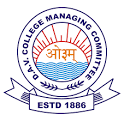 										Date: -03/4/2023CIRCULARDear ParentsKindly ensure that your ward must come in proper Summer School Uniform regularly. For Boys-*Half Sleeves Shirt &Pant.No student is allowed to wear full sleeve shirt in any case. *Belt containing school logo. *School Shoes*Girls have to wear Suit as per the school uniform. House Uniform -Every Wednesday and Saturday students have to wear proper house uniform as per the house allotted to them. It includes house T-shirt, White Pant, house belt &Socks, White canvas shoes. Hope you will take care of the above-mentioned things of your ward. Alka AroraPrincipal